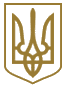 ВИКОНАВЧИЙ ОРГАН КИЇВСЬКОЇ МІСЬКОЇ РАДИ
(КИЇВСЬКА МІСЬКА ДЕРЖАВНА АДМІНІСТРАЦІЯ)РОЗПОРЯДЖЕННЯвід 23.03.2017 р. N 325КиївПро реконструкцію та модернізацію ліфтів у житлових будинках міста Києва в 2017 роціІз змінами і доповненнями, внесеними
 розпорядженнями Київської міської державної адміністрації
 від 11 липня 2017 року N 820,
від 14 вересня 2017 року N 1143,
від 30 листопада 2017 року N 1516,
від 27 грудня 2017 року N 1691Відповідно до підпункту 1 пункту "а" частини першої статті 30 Закону України "Про місцеве самоврядування в Україні", Закону України "Про регулювання містобудівної діяльності", рішень Київської міської ради від 12 грудня 2016 року N 554/1558 "Про бюджет міста Києва на 2017 рік", від 12 грудня 2016 року N 553/1557 "Про Програму економічного і соціального розвитку м. Києва на 2017 рік" та з метою утримання житлового фонду в місті Києві в належному технічному стані:1. Здійснити реконструкцію та модернізацію ліфтів у житлових будинках міста Києва в 2017 році згідно з переліком, що додається.2. Визначити комунальне підприємство "Дирекція з капітального будівництва та реконструкції "Київбудреконструкція" замовником робіт, зазначених у пункті 1 цього розпорядження.3. Комунальному підприємству "Дирекція з капітального будівництва та реконструкції "Київбудреконструкція":3.1. Визначити проектні та підрядні організації для виконання робіт, зазначених у пункті 1 цього розпорядження, в установленому порядку.3.2. Забезпечити розроблення проектної документації, проведення її експертизи та затвердження в установленому порядку.3.3. Під час укладення договорів підряду на виконання робіт, зазначених у пункті 1 цього розпорядження, передбачити умови щодо надання підрядником гарантії якості виконаних робіт та встановити гарантійні строки експлуатації об'єктів.3.4. Забезпечити дотримання вимог законодавства України щодо порядку виконання будівельних робіт.4. Департаменту житлово-комунальної інфраструктури виконавчого органу Київської міської ради (Київської міської державної адміністрації) профінансувати виконання робіт, зазначених у пункті 1 цього розпорядження, за рахунок бюджетних коштів на 2017 рік за кодом програмної класифікації видатків та кредитування місцевих бюджетів 4116310 "Реалізація заходів щодо інвестиційного розвитку території".5. Контроль за виконанням цього розпорядження покласти на заступників голови Київської міської державної адміністрації згідно з розподілом обов'язків.ЗАТВЕРДЖЕНО
Розпорядження виконавчого органу Київської міської ради (Київської міської державної адміністрації)
23 березня 2017 року N 325
(у редакції розпорядження виконавчого органу Київської міської ради (Київської міської державної адміністрації)
від 30 листопада 2017 року N 1516)АДРЕСНИЙ ПЕРЕЛІК
об'єктів реконструкції та модернізації ліфтів у житлових будинках міста Києва в 2017 році(перелік у редакції розпорядження Київської
 міської державної адміністрації від 11.07.2017 р. N 820,
із змінами, внесеними згідно з розпорядженням Київської
 міської державної адміністрації від 14.09.2017 р. N 1143,
у редакції розпорядження Київської міської
 державної адміністрації від 30.11.2017 р. N 1516,
із змінами, внесеними згідно з розпорядженням Київської
 міської державної адміністрації від 27.12.2017 р. N 1691)ГоловаВ. КличкоКод програмної класифікації видатків та кредитування місцевих бюджетівNБалансоутримувач будинкуАдресаВид робітВид робітКод програмної класифікації видатків та кредитування місцевих бюджетівРеконструкціяМодернізація1234564116310Реалізація заходів щодо інвестиційного розвитку території - 147615,4 тис. гриРеалізація заходів щодо інвестиційного розвитку території - 147615,4 тис. гриГолосіївський районГолосіївський районГолосіївський районГолосіївський районПерехідні об'єкти 2016 рокуПерехідні об'єкти 2016 року1Комунальне підприємство "Керуючи компанія з обслуговування житлового фонду Голосіївського району м. Києва"просп. Академіка Глушкова, 1922Комунальне підприємство "Керуючи компанія з обслуговування житлового фонду Голосіївського району м. Києва"просп. Науки, 2013Комунальне підприємство "Керуючи компанія з обслуговування житлового фонду Голосіївського району м. Києва"вул. Академіка Заболотного, 2614Комунальне підприємство "Керуючи компанія з обслуговування житлового фонду Голосіївського району м. Києва"вул. Велика Китаївська, 1015Комунальне підприємство "Керуючи компанія з обслуговування житлового фонду Голосіївського району м. Києва"вул. Тарасівська, 36-а16Комунальне підприємство "Керуючи компанія з обслуговування житлового фонду Голосіївського району м. Києва"вул. Голосіївська, 417Комунальне підприємство "Керуючи компанія з обслуговування житлового фонду Голосіївського району м. Києва"просп. Науки, 10, під'їзд 21Всього перехідних об'єктів8Нові об'єкти 2017 рокуНові об'єкти 2017 року1Комунальне підприємство "Керуюча компанія з обслуговування житлового фонду Голосіївського району м. Києва"просп. Науки, 18, під'їзди 1, 2, 332Комунальне підприємство "Керуюча компанія з обслуговування житлового фонду Голосіївського району м. Києва"Стратегічне шосе, 21, під'їзд 113Комунальне підприємство "Керуюча компанія з обслуговування житлового фонду Голосіївського району м. Києва"вул. Композитора Лятошинського, 18, під'їзд 214Комунальне підприємство "Керуюча компанія з обслуговування житлового фонду Голосіївського району м. Києва"вул. Феодосійська, 48/52, під'їзд 115Комунальне підприємство "Керуюча компанія з обслуговування житлового фонду Голосіївського району м. Києва"вул. Академіка Заболотного, 126/1, під'їзд 116Комунальне підприємство "Керуюча компанія з обслуговування житлового фонду Голосіївського району м. Києва"просп. Науки, 27, під'їзд 117Комунальне підприємство "Керуюча компанія з обслуговування житлового фонду Голосіївського району м. Києва"Стратегічне шосе, 2-а, під'їзди 2, 328Комунальне підприємство "Керуюча компанія з обслуговування житлового фонду Голосіївського району м. Києва"вул. Дмитра Луценка, 15, під'їзд 119Комунальне підприємство "Керуюча компанія з обслуговування житлового фонду Голосіївського району м. Києва"вул. Льва Толстого, 23, під'їзд 2110Комунальне підприємство "Керуюча компанія з обслуговування житлового фонду Голосіївського району м. Києва"просп. Науки, 24, корпус 2, під'їзди 3, 5211Комунальне підприємство "Керуюча компанія з обслуговування житлового фонду Голосіївського району м. Києва"вул. Голосіївська, 10, під'їзд 1112Комунальне підприємство "Керуюча компанія з обслуговування житлового фонду Голосіївського району м. Києва"вул. Льва Толстого, 49, під'їзд 1113Комунальне підприємство "Керуюча компанія з обслуговування житлового фонду Голосіївського району м. Києва"просп. Науки, 11, під'їзд 1114Комунальне підприємство "Керуюча компанія з обслуговування житлового фонду Голосіївського району м. Києва"вул. Льва Толстого, 25, під'їзд 6115Комунальне підприємство "Керуюча компанія з обслуговування житлового фонду Голосіївського району м. Києва"Стратегічне шосе, 2-а, під'їзд 1116Комунальне підприємство "Керуюча компанія з обслуговування житлового фонду Голосіївського району м. Києва"вул. Феодосійська, 10, під'їзд 11Всього нових об'єктів20Разом по району28Дарницький районДарницький районДарницький районДарницький районПерехідні об'єкти 2016 рокуПерехідні об'єкти 2016 року1Комунальне підприємство "Керуюча компанія з обслуговування житлового фонду Дарницького району м. Києва"вул. Здолбунівська, 3, під'їзди 1, 222Комунальне підприємство "Керуюча компанія з обслуговування житлового фонду Дарницького району м. Києва"вул. Ревуцького, 2113Комунальне підприємство "Керуюча компанія з обслуговування житлового фонду Дарницького району м. Києва"вул. Архітектора Вербицького, 26, під'їзд 414Комунальне підприємство "Керуюча компанія з обслуговування житлового фонду Дарницького району м. Києва"вул. Архітектора Вербицького, 3615Комунальне підприємство "Керуюча компанія з обслуговування житлового фонду Дарницького району м. Києва"вул. Волго-Донська, 58, під'їзд 31Всього перехідних об'єктів51Нові об'єкти 2017 рокуНові об'єкти 2017 року1Комунальне підприємство "Керуюча компанія з обслуговування житлового фонду Дарницького району м. Києва"просп. Миколи Бажана, 512Комунальне підприємство "Керуюча компанія з обслуговування житлового фонду Дарницького району м. Києва"просп. Миколи Бажана, 9-а, під'їзд 613Комунальне підприємство "Керуюча компанія з обслуговування житлового фонду Дарницького району м. Києва"просп. Миколи Бажана, 7-а, під'їзд 414Комунальне підприємство "Керуюча компанія з обслуговування житлового фонду Дарницького району м. Києва"просп. Миколи Бажана, 5-в, під'їзд 115Комунальне підприємство "Керуюча компанія з обслуговування житлового фонду Дарницького району м. Києва"Харківське шосе, 176-в, під'їзд 116Комунальне підприємство "Керуюча компанія з обслуговування житлового фонду Дарницького району м. Києва"вул. Декабристів, 5-б, під'їзди 1, 227Комунальне підприємство "Керуюча компанія з обслуговування житлового фонду Дарницького району м. Києва"вул. Ревуцького, 29, під'їзд 118Комунальне підприємство "Керуюча компанія з обслуговування житлового фонду Дарницького району м. Києва"Харківське шосе, 61, під'їзд 119Комунальне підприємство "Керуюча компанія з обслуговування житлового фонду Дарницького району м. Києва"вул. Волго-Донська, 75, під'їзд 1110Комунальне підприємство "Керуюча компанія з обслуговування житлового фонду Дарницького району м. Києва"вул. Архітектора Вербицького, 26, під'їзд 1111Комунальне підприємство "Керуюча компанія з обслуговування житлового фонду Дарницького району м. Києва"просп. Миколи Бажана, 9-а, під'їзди 3, 4212Комунальне підприємство "Керуюча компанія з обслуговування житлового фонду Дарницького району м. Києва"вул. Севастопольська, 17, під'їзд 1213Комунальне підприємство "Керуюча компанія з обслуговування житлового фонду Дарницького району м. Києва"просп. Миколи Бажана, 5-б, під'їзд 1114Комунальне підприємство "Керуюча компанія з обслуговування житлового фонду Дарницького району м. Києва"вул. Ревуцького, 231Всього нових об'єктів17Разом по районуРазом по району221Деснянський районДеснянський районДеснянський районДеснянський районПерехідні об'єкти 2016 рокуПерехідні об'єкти 2016 року1Комунальне підприємство "Керуюча компанія з обслуговування житлового фонду Деснянського району м. Києва"вул. Мілютенка, 40/16, під'їзди 1 - 442Комунальне підприємство "Керуюча компанія з обслуговування житлового фонду Деснянського району м. Києва"просп. Лісовий, 41, під'їзди 1, 233Комунальне підприємство "Керуюча компанія з обслуговування житлового фонду Деснянського району м. Києва"вул. Шолом-Алейхема, 19, під'їзд 414ЖБК "Весна"просп. Лісовий, 15-а, під'їзди 1, 42Всього перехідних об'єктів10Нові об'єкти 2017 рокуНові об'єкти 2017 року1Комунальне підприємство "Керуюча компанія з обслуговування житлового фонду Деснянського району м. Києва"вул. Мілютенка, 11-а, під'їзди 1 - 332Комунальне підприємство "Керуюча компанія з обслуговування житлового фонду Деснянського району м. Києва"вул. Мілютенка, 7, під'їзди 1 - 333Комунальне підприємство "Керуюча компанія з обслуговування житлового фонду Деснянського району м. Києва"вул. Мілютенка, 9, під'їзди 1 - 334Комунальне підприємство "Керуюча компанія з обслуговування житлового фонду Деснянського району м. Києва"вул. Теодора Драйзера, 20-а, під'їзд 315Комунальне підприємство "Керуюча компанія з обслуговування житлового фонду Деснянського району м. Києва"вул. Маршала Жукова, 41/28, під'їзд 116Комунальне підприємство "Керуюча компанія з обслуговування житлового фонду Деснянського району м. Києва"бульв. Леоніда Бикова, 4, під'їзд 117Комунальне підприємство "Керуюча компанія з обслуговування житлового фонду Деснянського району м. Києва"вул. Каштанова, 418Комунальне підприємство "Керуюча компанія з обслуговування житлового фонду Деснянського району м. Києва"вул. Теодора Драйзера, 8-а, під'їзд 219Комунальне підприємство "Керуюча компанія з обслуговування житлового фонду Деснянського району м. Києва"вул. Теодора Драйзера, 30-а, під'їзд 31 10Комунальне підприємство "Керуюча компанія з обслуговування житлового фонду Деснянського району м. Києва"просп. Володимира Маяковського, 8-в, під'їзд 11 11Комунальне підприємство "Керуюча компанія з обслуговування житлового фонду Деснянського району м. Києва"вул. Миколи Закревського, 33112Комунальне підприємство "Керуюча компанія з обслуговування житлового фонду Деснянського району м. Києва"вул. Оноре де Бальзака, 441 13вул. Олександра Сабурова, 15, під'їзд 21 14вул. Вікентія Беретті, 6, під'їзд 11Всього нових об'єктів20Разом по району30Дніпровський районДніпровський районДніпровський районДніпровський районПерехідні об'єкти 2016 рокуПерехідні об'єкти 2016 року1Комунальне підприємство "Керуюча компанія з обслуговування житлового фонду Дніпровського району м. Києва"просп. Генерала Ватутіна, 24-а12Комунальне підприємство "Керуюча компанія з обслуговування житлового фонду Дніпровського району м. Києва"просп. Возз'єднання, 13-а13Комунальне підприємство "Керуюча компанія з обслуговування житлового фонду Дніпровського району м. Києва"бульв. Олексія Давидова, 2/714Комунальне підприємство "Керуюча компанія з обслуговування житлового фонду Дніпровського району м. Києва"вул. Празька, 1915Комунальне підприємство "Керуюча компанія з обслуговування житлового фонду Дніпровського району м. Києва"вул. Райдужна, 516Комунальне підприємство "Керуюча компанія з обслуговування житлового фонду Дніпровського району м. Києва"вул. Олександра Мильчакова, 3-а17Комунальне підприємство "Керуюча компанія з обслуговування житлового фонду Дніпровського району м. Києва"бульв. Верховної Ради, 19-а18Комунальне підприємство "Керуюча компанія з обслуговування житлового фонду Дніпровського району м. Києва"вул. Амвросія Бучми, 6-в19Комунальне підприємство "Керуюча компанія з обслуговування житлового фонду Дніпровського району м. Києва"вул. Райдужна, 22110Комунальне підприємство "Керуюча компанія з обслуговування житлового фонду Дніпровського району м. Києва"Дніпровська набережна, 3111Комунальне підприємство "Керуюча компанія з обслуговування житлового фонду Дніпровського району м. Києва"Дніпровська набережна, 7112Комунальне підприємство "Керуюча компанія з обслуговування житлового фонду Дніпровського району м. Києва"вул. Ентузіастів, 92Всього перехідних об'єктів13Нові об'єкти 2017 рокуНові об'єкти 2017 року1Комунальне підприємство "Керуюча компанія з обслуговування житлового фонду Дніпровського району м. Києва"
 вул. Краківська, 18, під'їзд 112Комунальне підприємство "Керуюча компанія з обслуговування житлового фонду Дніпровського району м. Києва"
 вул. Празька, 3, під'їзд 1113Комунальне підприємство "Керуюча компанія з обслуговування житлового фонду Дніпровського району м. Києва"
 вул. Микільсько-Слобідська, 4-б, під'їзд 214Комунальне підприємство "Керуюча компанія з обслуговування житлового фонду Дніпровського району м. Києва"
 вул, Алма-Атинська, 64-а, під'їзд 115Комунальне підприємство "Керуюча компанія з обслуговування житлового фонду Дніпровського району м. Києва"
 вул. Березняківська, 34-а, під'їзд 116Комунальне підприємство "Керуюча компанія з обслуговування житлового фонду Дніпровського району м. Києва"
 вул. Петра Запорожця, 15-б, під'їзд 117Комунальне підприємство "Керуюча компанія з обслуговування житлового фонду Дніпровського району м. Києва"
 бульв. Перова, 38/118Комунальне підприємство "Керуюча компанія з обслуговування житлового фонду Дніпровського району м. Києва"
 бульв. Ігоря Шамо, 2/7, під'їзд 119Комунальне підприємство "Керуюча компанія з обслуговування житлового фонду Дніпровського району м. Києва"
 вул. Олександра Бойченка, 16, під'їзд 4110Комунальне підприємство "Керуюча компанія з обслуговування житлового фонду Дніпровського району м. Києва"
 вул. Райдужна, 16, під'їзд 1111Комунальне підприємство "Керуюча компанія з обслуговування житлового фонду Дніпровського району м. Києва"
 вул. Юрія Шумського, 4-а, під'їзд 4112Комунальне підприємство "Керуюча компанія з обслуговування житлового фонду Дніпровського району м. Києва"
 вул. Алма-Атинська, 68-а, під'їзд 1113Комунальне підприємство "Керуюча компанія з обслуговування житлового фонду Дніпровського району м. Києва"
 вул. Генерала Жмаченка, 8, під'їзд 3114Комунальне підприємство "Керуюча компанія з обслуговування житлового фонду Дніпровського району м. Києва"
 вул. Всеволода Нестайка, 3, під'їзд 1115Комунальне підприємство "Керуюча компанія з обслуговування житлового фонду Дніпровського району м. Києва"
 вул. Райдужна, 3-а, під'їзд 4116Комунальне підприємство "Керуюча компанія з обслуговування житлового фонду Дніпровського району м. Києва"
 вул. Миколи Кибальчича, 21, під'їзд 1117Харківське шосе, 16, під'їзд 1118ОСББ "Лазурний блюз"вул. Овнеса Туманяна, 15-а, під'їзди 4, 7219бульв. Амвросія Бучми, 21Всього нових об'єктів20Разом по району33Оболонський районОболонський районОболонський районОболонський районПерехідні об'єкти 2016 рокуПерехідні об'єкти 2016 року1Комунальне підприємство "Керуюча компанія з обслуговування житлового фонду Оболонського району м. Києва"просп. Героїв Сталінграда, 9-а, під'їзд 222Комунальне підприємство "Керуюча компанія з обслуговування житлового фонду Оболонського району м. Києва"вул. Мате Залки, 4-б, під'їзд 123Комунальне підприємство "Керуюча компанія з обслуговування житлового фонду Оболонського району м. Києва"вул. Маршала Тимошенка, 1-б24Комунальне підприємство "Керуюча компанія з обслуговування житлового фонду Оболонського району м. Києва"просп. Оболонський, 5, під'їзди 1, 225Комунальне підприємство "Керуюча компанія з обслуговування житлового фонду Оболонського району м. Києва"вул. Зої Гайдай, 7-а1Всього перехідних об'єктів9Нові об'єкти 2017 рокуНові об'єкти 2017 року1Комунальне підприємство "Керуюча компанія з обслуговування житлового фонду Оболонського району м. Києва"вул. Північна, 2-а, під'їзд 112Комунальне підприємство "Керуюча компанія з обслуговування житлового фонду Оболонського району м. Києва"вул. Приозерна, 2-б, під'їзд 113Комунальне підприємство "Керуюча компанія з обслуговування житлового фонду Оболонського району м. Києва"вул. Маршала Малиновського, 3-а, під'їзд 114Комунальне підприємство "Керуюча компанія з обслуговування житлового фонду Оболонського району м. Києва"пл. Оболонська, 1, під'їзд 125Комунальне підприємство "Керуюча компанія з обслуговування житлового фонду Оболонського району м. Києва"просп. Героїв Сталінграда, 42-а, під'їзд 116Комунальне підприємство "Керуюча компанія з обслуговування житлового фонду Оболонського району м. Києва"вул. Зої Гайдай, 7-б, під'їзд 217Комунальне підприємство "Керуюча компанія з обслуговування житлового фонду Оболонського району м. Києва"вул. Героїв Дніпра, 29, під'їзд 118Комунальне підприємство "Керуюча компанія з обслуговування житлового фонду Оболонського району м. Києва"вул. Маршала Тимошенка, 29-а, під'їзд 219Комунальне підприємство "Керуюча компанія з обслуговування житлового фонду Оболонського району м. Києва"просп. Оболонський, 37-а, під'їзд 1110Комунальне підприємство "Керуюча компанія з обслуговування житлового фонду Оболонського району м. Києва"пл. Оболонська, 3, під'їзд 1211Комунальне підприємство "Керуюча компанія з обслуговування житлового фонду Оболонського району м. Києва"вул. Маршала Тимошенка, 4-а, під'їзди 1 - 6612ЖБК "Промбудівельник-3"просп. Героїв Сталінграда, 43-б1Всього нових об'єктів19Разом по району28Печерський районПечерський районПечерський районПечерський районПерехідні об'єкти 2016 рокуПерехідні об'єкти 2016 року1Комунальне підприємство "Керуюча компанія з обслуговування житлового фонду Печерського району м. Києва"пров. Лабораторний, 412Комунальне підприємство "Керуюча компанія з обслуговування житлового фонду Печерського району м. Києва"вул. Саперне Поле, 26, під'їзд 213Комунальне підприємство "Керуюча компанія з обслуговування житлового фонду Печерського району м. Києва"вул. Левандовська, 1414Комунальне підприємство "Керуюча компанія з обслуговування житлового фонду Печерського району м. Києва"вул. Гусовського, 2, під'їзд 215Комунальне підприємство "Керуюча компанія з обслуговування житлового фонду Печерського району м. Києва"вул. Хрещатик, 1516Комунальне підприємство "Керуюча компанія з обслуговування житлового фонду Печерського району м. Києва"вул. Велика Васильківська, 511Всього перехідних об'єктів6Нові об'єкти 2017 рокуНові об'єкти 2017 року1вул. Гусовського, 2, під'їзд 112вул. Панаса Мирного, 11, під'їзди 1, 223вул. Михайла Бойчука, 34-а, під'їзд 114вул. Леоніда Первомайського, 4, під'їзди 1, 225вул. Менделєєва, 12, під'їзд 116Комунальне підприємство "Керуюча компанія з обслуговування житлового фонду Печерського району м. Києва"вул. Лютеранська, 7/10, під'їзди 1 - 337Комунальне підприємство "Керуюча компанія з обслуговування житлового фонду Печерського району м. Києва"вул. Архітектора Городецького, 12/338Комунальне підприємство "Керуюча компанія з обслуговування житлового фонду Печерського району м. Києва"вул. Еспланадна, 229Комунальне підприємство "Керуюча компанія з обслуговування житлового фонду Печерського району м. Києва"вул. Липська, 12/5, під'їзд 31Всього нових об'єктів16Разом по району22Подільський районПодільський районПодільський районПодільський районПерехідні об'єкти 2016 рокуПерехідні об'єкти 2016 року1Комунальне підприємство "Керуюча компанія з обслуговування житлового фонду Подільського району м. Києва"вул. Захарівська, 14, під'їзд 312Комунальне підприємство "Керуюча компанія з обслуговування житлового фонду Подільського району м. Києва"вул. Набережно-Хрещатицька, 11, під'їзд 313Комунальне підприємство "Керуюча компанія з обслуговування житлового фонду Подільського району м. Києва"вул. Сирецька, 3614Комунальне підприємство "Керуюча компанія з обслуговування житлового фонду Подільського району м. Києва"вул. Полкова, 7415ЖБК "Верстат-11"просп. Свободи, 1/60-а, під'їзд 51Всього перехідних об'єктів5Нові об'єкти 2017 рокуНові об'єкти 2017 року1просп. Георгія Гонгадзе, 3-а, під'їзд 112просп. Георгія Гонгадзе, 20-к, під'їзд 113просп. Правди, 37-б, під'їзд 214просп. Правди, 72, під'їзд 115вул. Полкова, 72, під'їзд 116вул. Наталії Ужвій, 6-а, під'їзд 117вул. Світлицького, 24-а, під'їзд 218вул. Захарівська, 2, під'їзд 129ЖБК "Волга-2"просп. Свободи, 34, під'їзд 2110ЖБК "Моторист"вул. Маршала Гречка, 22, під'їзд 4111Комунальне підприємство "Керуюча компанія з обслуговування житлові о фонду Подільського району м. Києва"вул. Наталії Ужвій, 4-в, під'їзд 2112Комунальне підприємство "Керуюча компанія з обслуговування житлові о фонду Подільського району м. Києва"вул. Полкова, 72, під'їзд 2113Комунальне підприємство "Керуюча компанія з обслуговування житлові о фонду Подільського району м. Києва"вул. Петропавлівська, 12, під'їзд 1114Комунальне підприємство "Керуюча компанія з обслуговування житлові о фонду Подільського району м. Києва"вул. Василя Порика, 12, під'їзди 1, 2215ЖБК "Академічний-7"просп. Георгія Гонгадзе, 9-а, під'їзд 1116ЖБК "Верстат-8"просп. Георгія Гонгадзе, 18, під'їзд 1117ЖБК "Електрон-2"просп. Георгія Гонгадзе, 22, під'їзди 1, 22Всього нових об'єктів20Всього по району25Святошинський районСвятошинський районСвятошинський районСвятошинський районПерехідні об'єкти 2016 рокуПерехідні об'єкти 2016 року1вул. Гната Юри, 14, під'їзд 212бульв. Ромена Роллана, 5/8, під'їзд 1213Кільцева дорога, 814вул. Зодчих, 68/215вул. Академіка Булаховського, 42/4316вул. Підлісна, 5/2117Комунальне підприємство "Керуюча компанія з обслуговування житлового фонду Святошинського району м. Києва"вул. Генерала Наумова, 23-а18Комунальне підприємство "Керуюча компанія з обслуговування житлового фонду Святошинського району м. Києва"вул. Академіка Доброхотова, 11-а19Комунальне підприємство "Керуюча компанія з обслуговування житлового фонду Святошинського району м. Києва"бульв. Академіка Вернадського, 83110Комунальне підприємство "Керуюча компанія з обслуговування житлового фонду Святошинського району м. Києва"вул, Семашка, 17111Комунальне підприємство "Керуюча компанія з обслуговування житлового фонду Святошинського району м. Києва"просп. Леся Курбаса, 5-б112Комунальне підприємство "Керуюча компанія з обслуговування житлового фонду Святошинського району м. Києва"бульв. Кольцова, 11Всього перехідних об'єктів12Нові об'єкти 2017 рокуНові об'єкти 2017 року1Комунальне підприємство "Керуюча компанія з обслуговування житлового фонду Святошинського району м. Києва"вул. Якуба Коласа, 6, під'їзд 112Комунальне підприємство "Керуюча компанія з обслуговування житлового фонду Святошинського району м. Києва"вул. Зодчих, 4413Комунальне підприємство "Керуюча компанія з обслуговування житлового фонду Святошинського району м. Києва"вул. Генерала Наумова, 23-а, під'їзд 114Комунальне підприємство "Керуюча компанія з обслуговування житлового фонду Святошинського району м. Києва"вул. Академіка Туполєва, 17/19, під'їзд 215Комунальне підприємство "Керуюча компанія з обслуговування житлового фонду Святошинського району м. Києва"вул. Кулібіна, 6-а, під'їзд 316Комунальне підприємство "Керуюча компанія з обслуговування житлового фонду Святошинського району м. Києва"вул. Академіка Доброхотова, 11, під'їзд 117Комунальне підприємство "Керуюча компанія з обслуговування житлового фонду Святошинського району м. Києва"вул. Сім'ї Сосні них, 6-а, під'їзд 118Комунальне підприємство "Керуюча компанія з обслуговування житлового фонду Святошинського району м. Києва"вул. Якуба Коласа, 9, під'їзд 119ЖБКбульв. Кольцова, 11-а110ОСББпросп. Перемоги, 93111Комунальне підприємство "Керуюча компанія з обслуговування житлового фонду Святошинського району м. Києва"вул. Якуба Коласа, 5, під'їзд 1112Комунальне підприємство "Керуюча компанія з обслуговування житлового фонду Святошинського району м. Києва"вул. Зодчих, 64113Комунальне підприємство "Керуюча компанія з обслуговування житлового фонду Святошинського району м. Києва"просп. Леся Курбаса, 15, під'їзд 2114Комунальне підприємство "Керуюча компанія з обслуговування житлового фонду Святошинського району м. Києва"вул. Чорнобильська, 11, під'їзди 3, 4215Комунальне підприємство "Керуюча компанія з обслуговування житлового фонду Святошинського району м. Києва"бульв. Ромена Роллана, 5/8, під'їзд 4116Комунальне підприємство "Керуюча компанія з обслуговування житлового фонду Святошинського району м. Києва"вул. Зодчих, 32-б1Всього нових об'єктів17Всього по району29Солом'янський районСолом'янський районСолом'янський районСолом'янський районПерехідні об'єкти 2016 рокуПерехідні об'єкти 2016 року1Комунальне підприємство "Керуюча компанія з обслуговування житлового фонду Солом'янського району м. Києва"вул. Донецька, 57-а, під'їзд 412Комунальне підприємство "Керуюча компанія з обслуговування житлового фонду Солом'янського району м. Києва"вул. Мартиросяна, 25, під'їзд 113Комунальне підприємство "Керуюча компанія з обслуговування житлового фонду Солом'янського району м. Києва"вул. Преображенська, 16, під'їзди 1, 224Комунальне підприємство "Керуюча компанія з обслуговування житлового фонду Солом'янського району м. Києва"вул. Олексіївська, 11, під'їзд 115Комунальне підприємство "Керуюча компанія з обслуговування житлового фонду Солом'янського району м. Києва"вул. Михайла Донця, 21-а, під'їзди 1, 22Всього перехідних об'єктів61Нові об'єкти 2017 рокуНові об'єкти 2017 року1Комунальне підприємство "Керуюча компанія з обслуговування житлового фонду Солом'янського району м. Києва"вул. Виборзька, 41/23, під'їзд 112Комунальне підприємство "Керуюча компанія з обслуговування житлового фонду Солом'янського району м. Києва"вул. Мартиросяна, 8, під'їзд 113Комунальне підприємство "Керуюча компанія з обслуговування житлового фонду Солом'янського району м. Києва"вул. Борщагівська, 210, під'їзд 114Комунальне підприємство "Керуюча компанія з обслуговування житлового фонду Солом'янського району м. Києва"вул. Метробудівська, 1/35, під'їзд 115Комунальне підприємство "Керуюча компанія з обслуговування житлового фонду Солом'янського району м. Києва"вул. Ніжинська, 7, під'їзд 616Комунальне підприємство "Керуюча компанія з обслуговування житлового фонду Солом'янського району м. Києва"вул. Волгоградська, 25-а, під'їзд 127Комунальне підприємство "Керуюча компанія з обслуговування житлового фонду Солом'янського району м. Києва"вул. Патріарха Мстислава Скрипника, 7, під'їзд 118Комунальне підприємство "Керуюча компанія з обслуговування житлового фонду Солом'янського району м. Києва"вул. Андрія Головка, 31, під'їзди 1, 329Комунальне підприємство "Керуюча компанія з обслуговування житлового фонду Солом'янського району м. Києва"просп. Валерія Лобановського, 5-а, під'їзд 3110Комунальне підприємство "Керуюча компанія з обслуговування житлового фонду Солом'янського району м. Києва"вул. Михайла Донця, 21-а, під'їзди 3, 4211Комунальне підприємство "Керуюча компанія з обслуговування житлового фонду Солом'янського району м. Києва"вул. Авіаконструктора Антонова, 13, під'їзди 1 - 3312Комунальне підприємство "Керуюча компанія з обслуговування житлового фонду Солом'янського району м. Києва"бульв. Чоколівський, 10, під'їзди 1, 22Всього нових об'єктів18Всього по району241Шевченківський районШевченківський районШевченківський районШевченківський районПерехідні об'єкти 2016 рокуПерехідні об'єкти 2016 року1Комунальне підприємство "Керуюча компанія з обслуговування житлового фонду Шевченківського району м. Києва"пров. Чеховський, 11, під'їзд 112Комунальне підприємство "Керуюча компанія з обслуговування житлового фонду Шевченківського району м. Києва"вул. Олеся Гончара, 6213Комунальне підприємство "Керуюча компанія з обслуговування житлового фонду Шевченківського району м. Києва"вул. Миколи Кравченка, 23, під'їзд 214Комунальне підприємство "Керуюча компанія з обслуговування житлового фонду Шевченківського району м. Києва"пров. Делегатський, 2/1815Комунальне підприємство "Керуюча компанія з обслуговування житлового фонду Шевченківського району м. Києва"вул. Подвойського, 9-а16Комунальне підприємство "Керуюча компанія з обслуговування житлового фонду Шевченківського району м. Києва"вул. Льва Толстого, 22, під'їзд 117Комунальне підприємство "Керуюча компанія з обслуговування житлового фонду Шевченківського району м. Києва"вул. Щусєва, 34/118Комунальне підприємство "Керуюча компанія з обслуговування житлового фонду Шевченківського району м. Києва"вул. Миколи Мурашка, 41Всього перехідних об'єктів8Нові об'єкти 2017 рокуНові об'єкти 2017 року1Комунальне підприємство "Керуюча компанія з обслуговування житлового фонду Шевченківського району м. Києва"вул. Бориса Глібова, 16, під'їзд 112Комунальне підприємство "Керуюча компанія з обслуговування житлового фонду Шевченківського району м. Києва"вул. Ванди Василевської, 12/16, під'їзд 313Комунальне підприємство "Керуюча компанія з обслуговування житлового фонду Шевченківського району м. Києва"вул. Орловська, 15/17, під'їзд 114Комунальне підприємство "Керуюча компанія з обслуговування житлового фонду Шевченківського району м. Києва"вул. Ризька, 18, під'їзд 115Комунальне підприємство "Керуюча компанія з обслуговування житлового фонду Шевченківського району м. Києва"вул. Мельникова, 49, під'їзд 116Комунальне підприємство "Керуюча компанія з обслуговування житлового фонду Шевченківського району м. Києва"вул. Борщагівська, 14-а, під'їзди 1, 227Комунальне підприємство "Керуюча компанія з обслуговування житлового фонду Шевченківського району м. Києва"вул. Олеся Гончара, 52, під'їзди 1, 228Комунальне підприємство "Керуюча компанія з обслуговування житлового фонду Шевченківського району м. Києва"вул. Мала Житомирська, 20-в, під'їзд 119Комунальне підприємство "Керуюча компанія з обслуговування житлового фонду Шевченківського району м. Києва"просп. Перемоги, 58, під'їзд 1110Комунальне підприємство "Керуюча компанія з обслуговування житлового фонду Шевченківського району м. Києва"вул. Льва Толстого, 22, під'їзд 2111Комунальне підприємство "Керуюча компанія з обслуговування житлового фонду Шевченківського району м. Києва"вул. Миколи Пимоненка, 3, під'їзд 1112Комунальне підприємство "Керуюча компанія з обслуговування житлового фонду Шевченківського району м. Києва"вул. Дегтярівська, 58, під'їзди 7, 8213Комунальне підприємство "Керуюча компанія з обслуговування житлового фонду Шевченківського району м. Києва"вул. Вавілових, 13-а, під'їзд 1114Комунальне підприємство "Керуюча компанія з обслуговування житлового фонду Шевченківського району м. Києва"вул. Данила Щербаківського, 54115Комунальне підприємство "Керуюча компанія з обслуговування житлового фонду Шевченківського району м. Києва"вул. Олени Теліги, 5-а1Всього нових об'єктів18Всього по району26По місту перехідних об'єктів822По місту нових об'єктів185Разом по місту2672Виконуючий обов'язки
керівника апаратуЛ. Верес© ТОВ "Інформаційно-аналітичний центр "ЛІГА", 2018
© ТОВ "ЛІГА ЗАКОН", 2018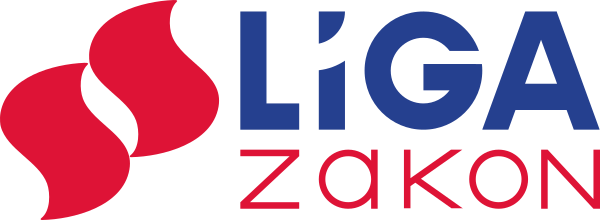 